Publicado en  el 04/02/2014 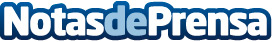 CEMEX presenta Certificación de Edificios ecoperandoDatos de contacto:CEMEXNota de prensa publicada en: https://www.notasdeprensa.es/cemex-presenta-certificacion-de-edificios Categorias: Arquitectura http://www.notasdeprensa.es